5 марта 2020г в ГБУ "Шадринская поликлиника" прошло торжественное мероприятие, посвященное 8 Марта. Сотрудники прослушали праздничный концерт, где их поздравили Главный врач Пономарева С.Н., мужчины-коллеги и гости, а в конце всем вручили приятные подарочные сувениры.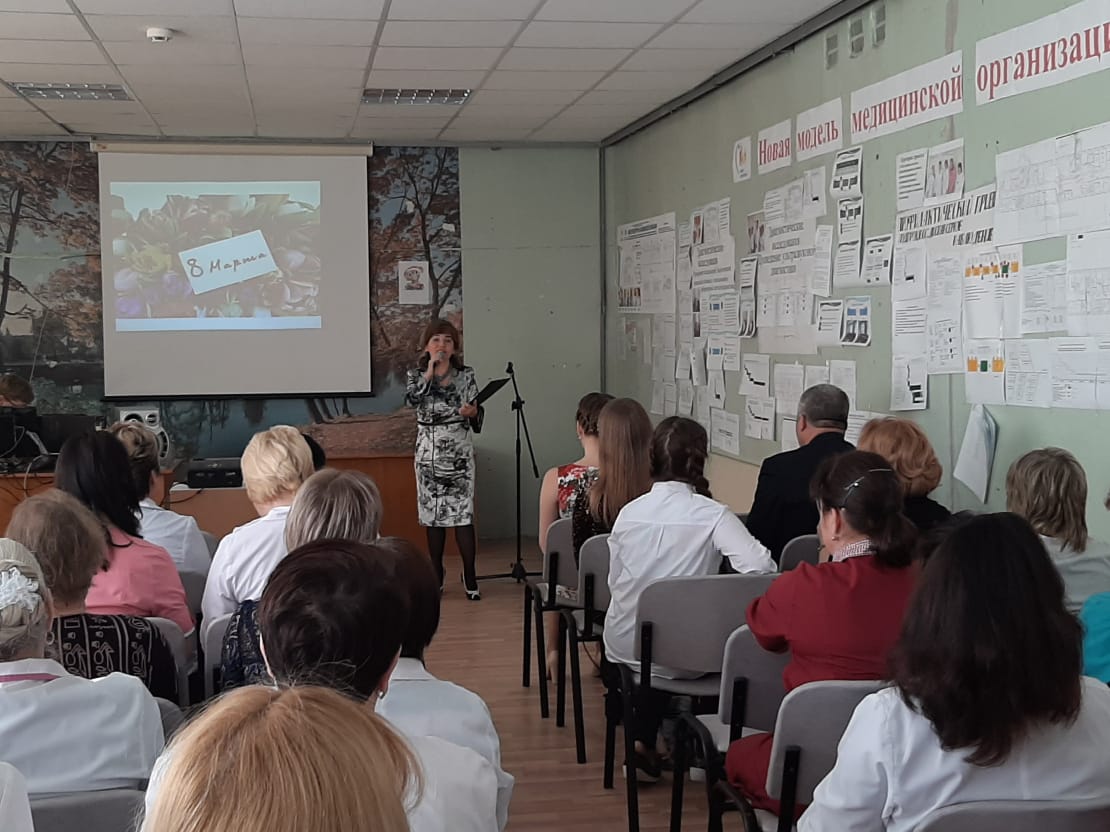 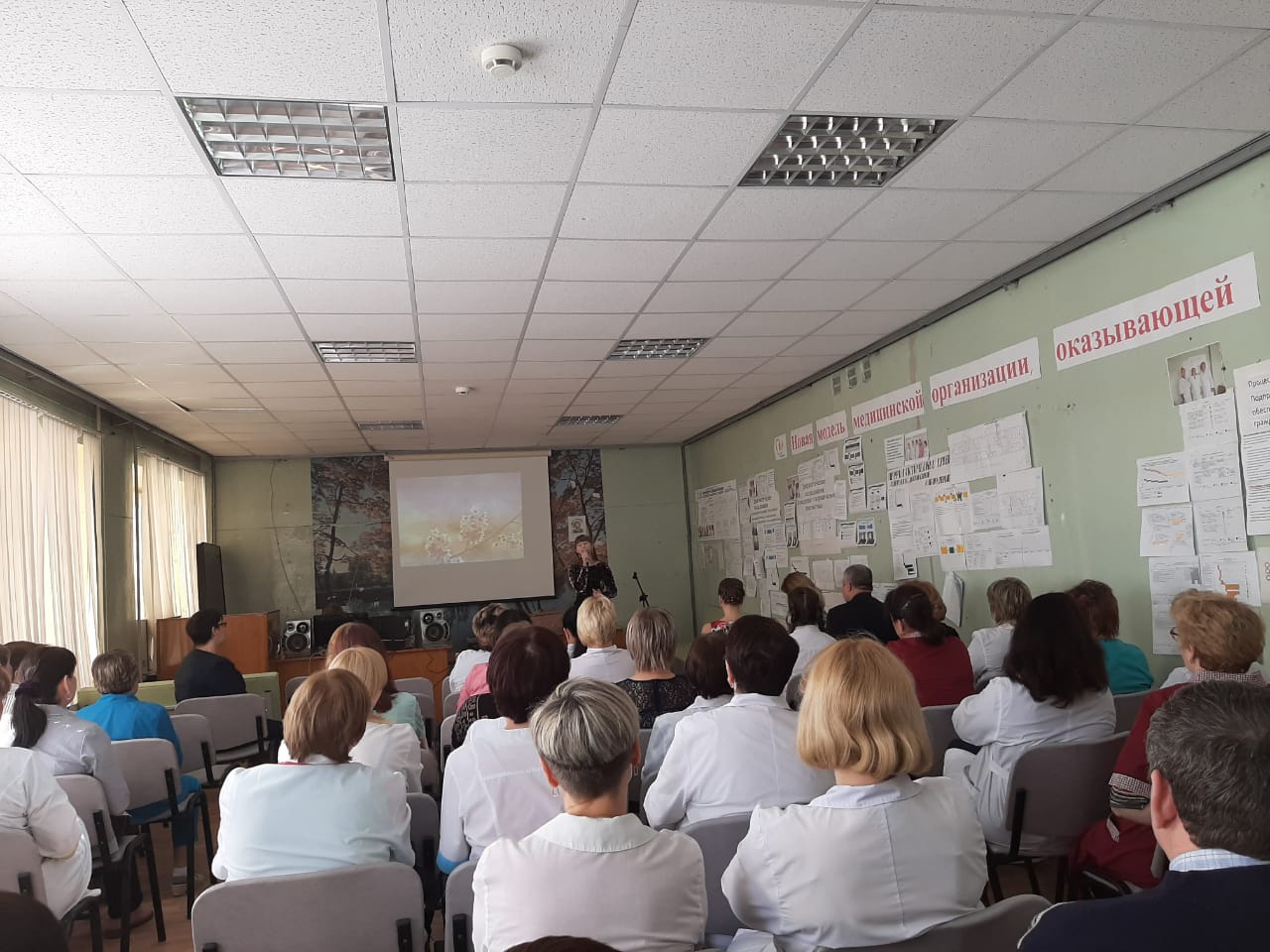 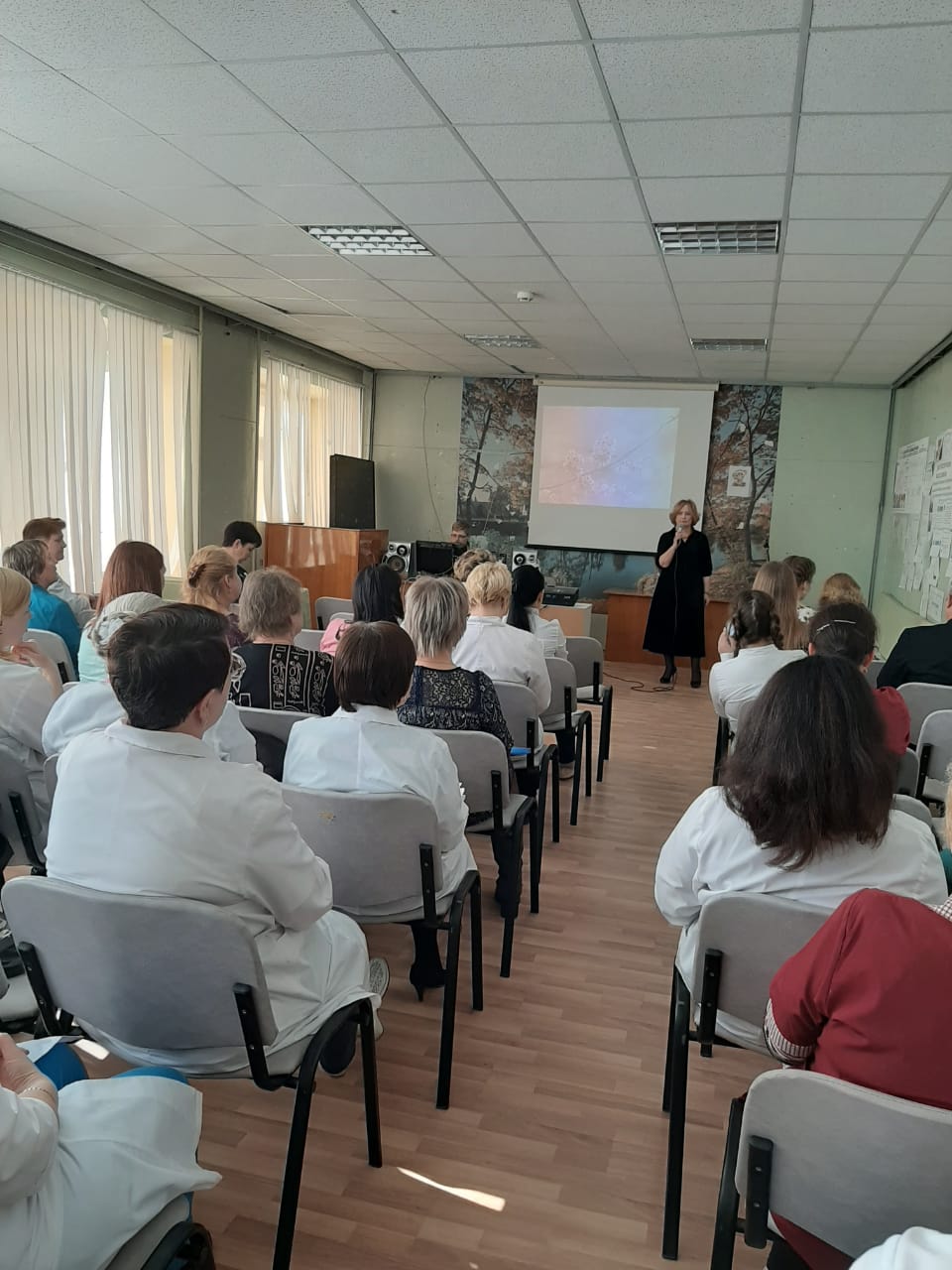 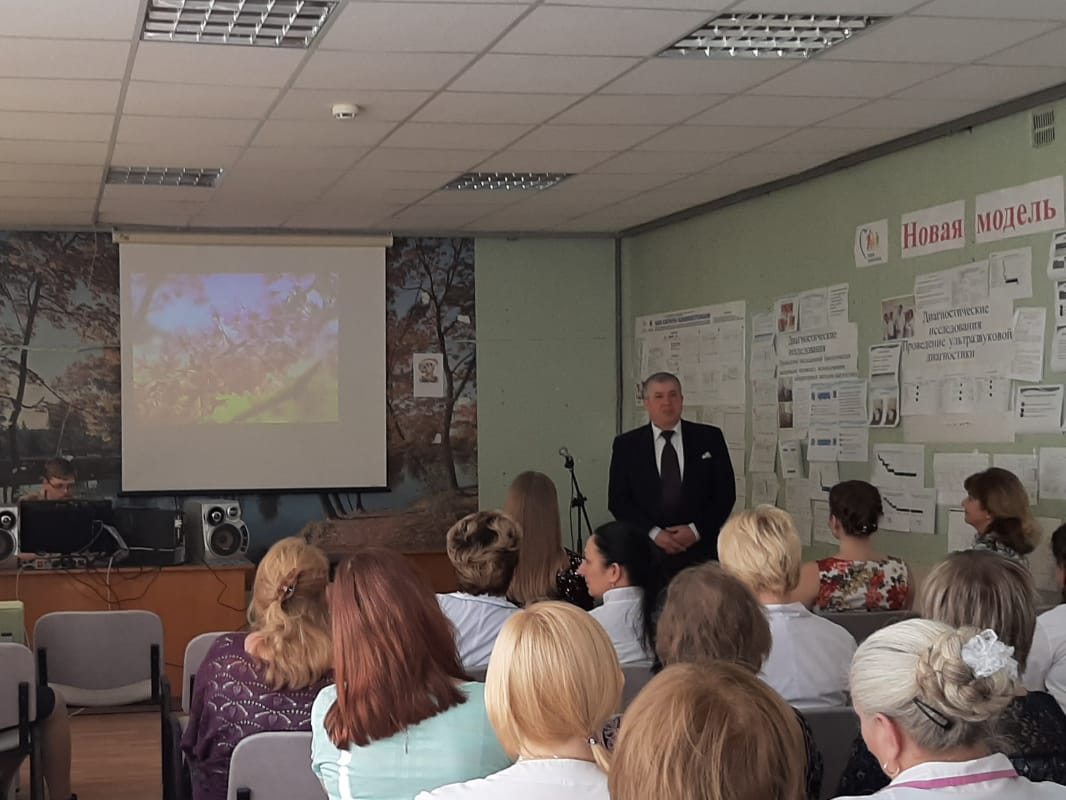 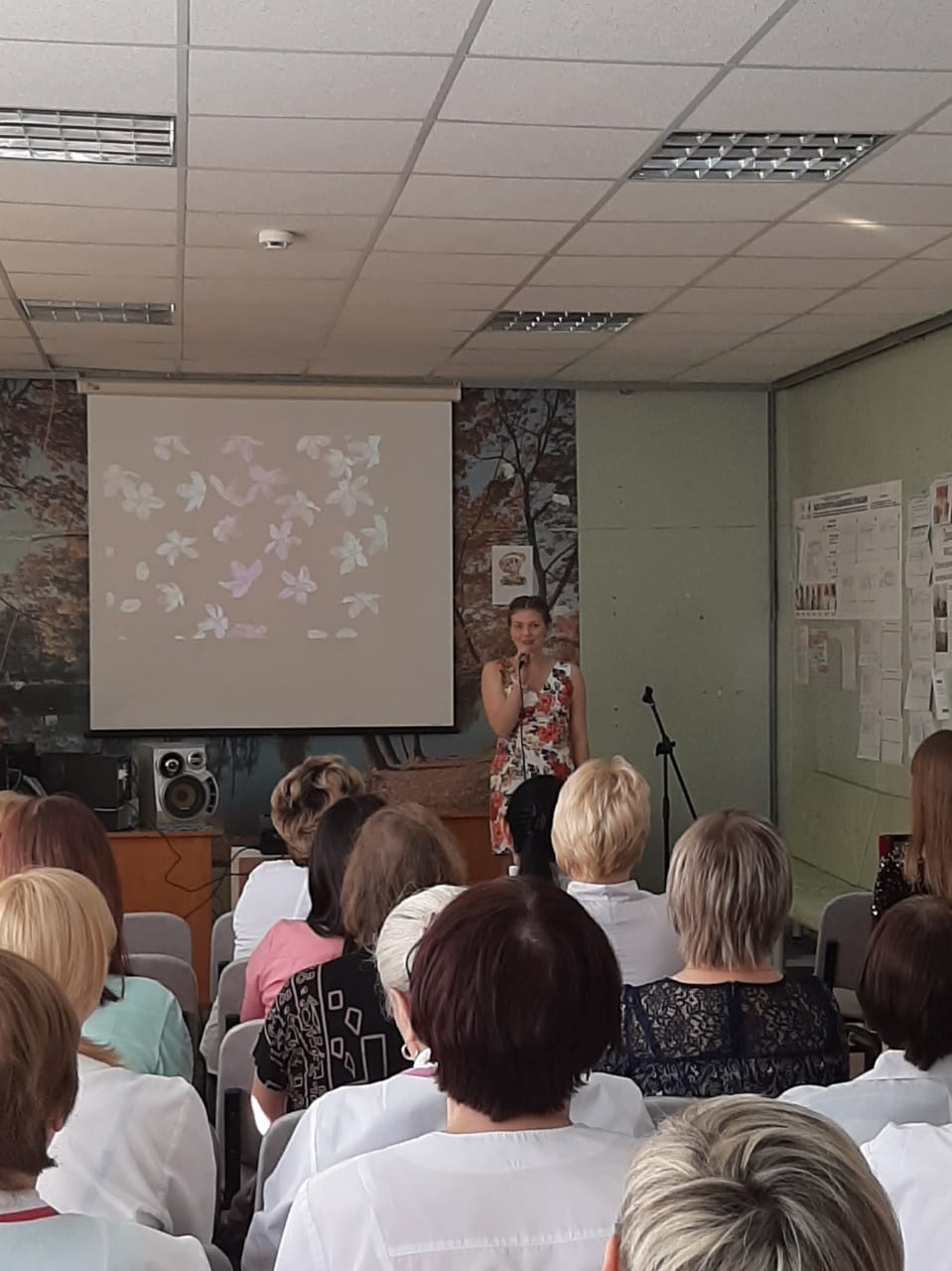 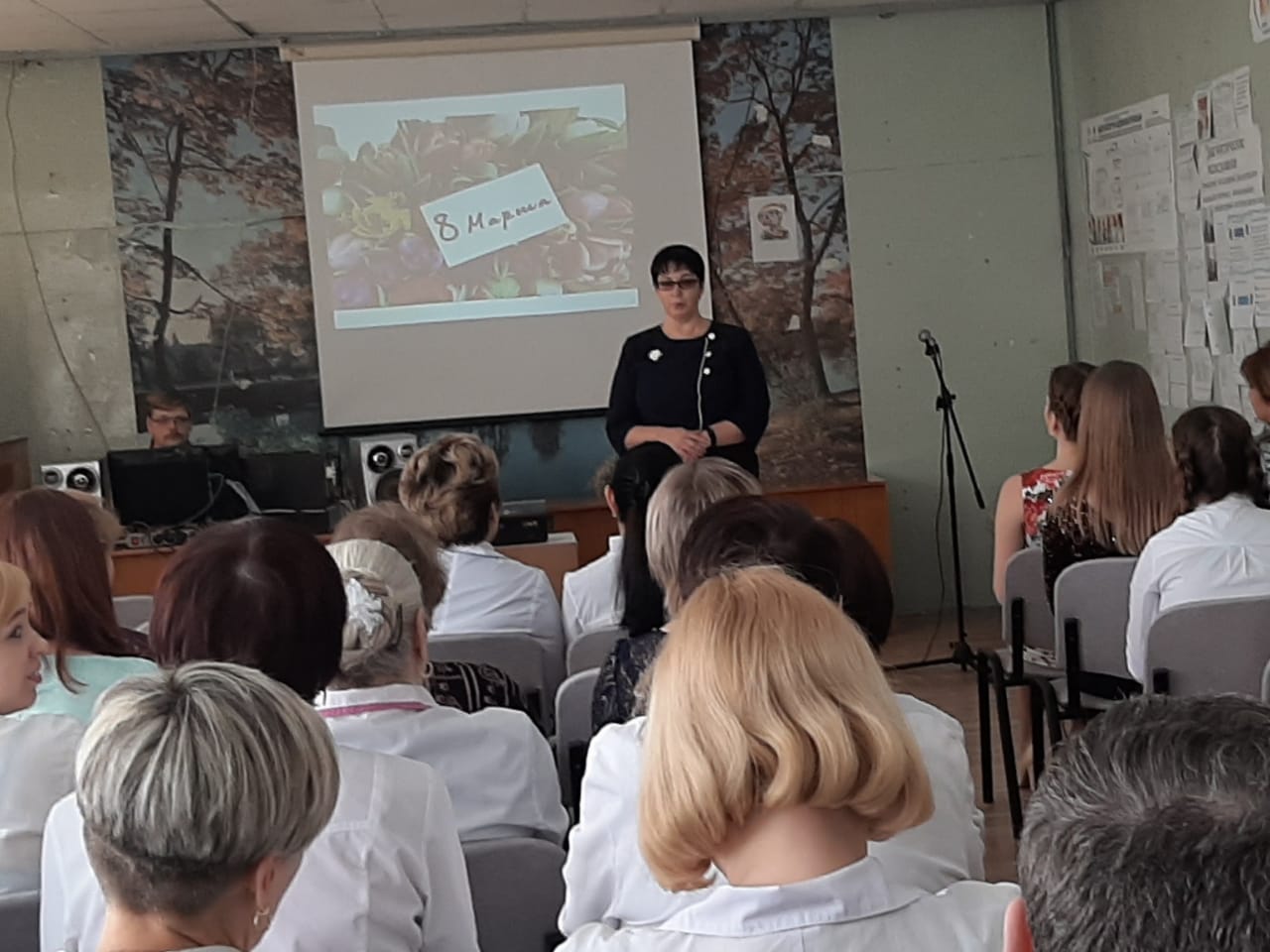 